Patrick LoewkeConsultantEducationB.S., History, SUNY BrockportA.S., Liberal Arts, Monroe Community CollegeCertificationsApprenticeship – Pipe Trades IndustryMaster PlumberMedical Gas InstallerBrazierBackflow Prevention – Device TesterMilitary ServiceUnited States Air Force, 1976 – 1980Professional ExperienceP.J. Brill Associates/Loewke & Brill  1998 to Present, Rochester, NY Associate - ConsultantResponsibilities: Review projects, managed 18 projects on the Liberty Mutual Surety Loss inBuffalo, NY area. Worked on LMS Loss in Connecticut area, established cost to completeand worked on re-let and tender agreements.Local 13 Plumbers and Pipefitters 980 to 1999, Rochester, NY -Steamfitter, Foreman, Mechanical Project ManagerResponsibilities: Project manager in commercial, industrial and hospital specific constructionand general construction projects. As mechanical project manager utilized constructionspecific estimating software, provide job oversight, quality assurance and negotiatedpurchasing arrangements. Established and maintained communications both written andoral with the owner and his representatives. Conducted safety coordination program forunusual environments found in historic and specialized buildings.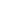 